Дорогие ребята, я предлагаю вам составить  родословное дерево своей семьи, по на примеру данной схемыMy Family Tree.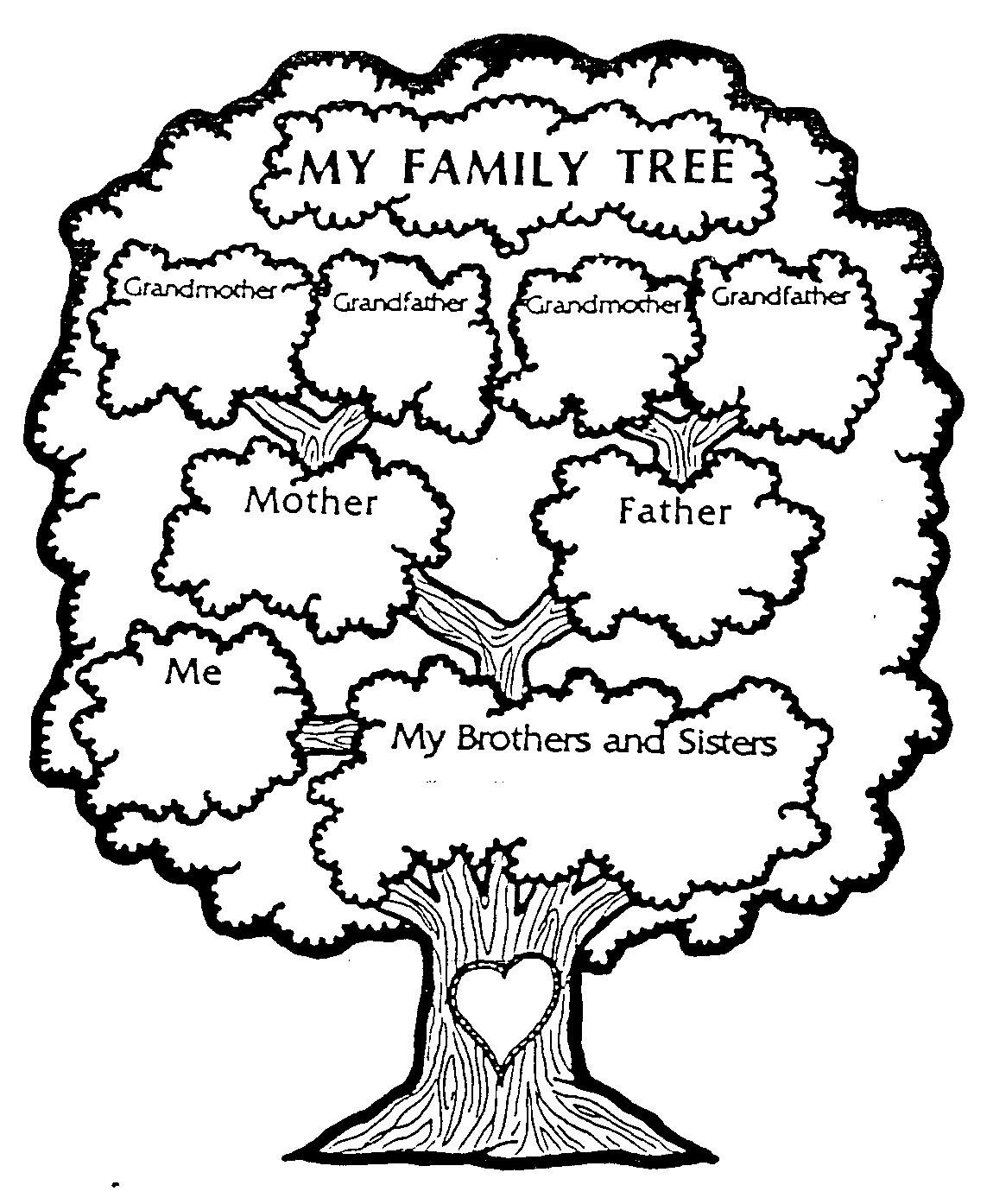 